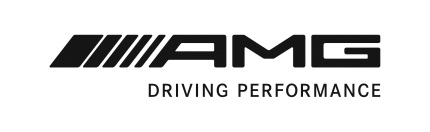 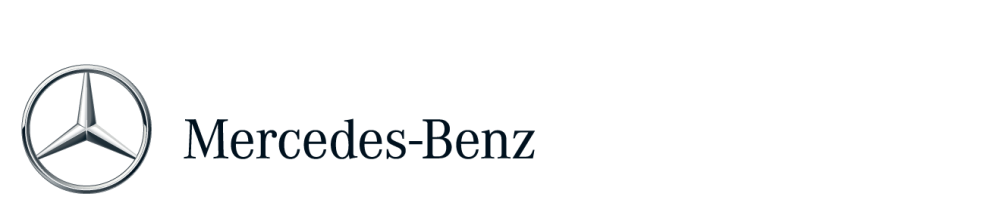 Press InformationThursday 2nd August, 2018The new Mercedes-AMG S 63 Coupe Performance Luxury – The Drivers’ Car. With the exclusivity of the S-Class in a performance-oriented interpretation, luxury has never known such performance as in the Mercedes-AMG S 63 Coupe. The Mercedes-AMG S 63 Coupe is the perfect driver’s car, offering brutal performance, superior dynamics and an undeniably strong presence with the signature AMG Panamericana grille with a new Jet Wing design for the front apron and air intakes. Under the muscular bodywork is the ubiquitous 4.0-litre biturbo V8 engineered by AMG, in the S 63 Coupe producing 612 hp and an immense 900 Nm of torque, transferring power to the rear wheels via a nine-speed AMG Speedshift MCT gearbox for a ballistic century sprint of just 4.2 seconds. Ride standards befitting an S-Class along with supercar handling comes courtesy of AMG RIDE CONTROL+ suspension with adaptive adjustable damping – offering the perfect setup for leisurely grand touring comfort to sharp sportiness. Unleashing the beast has never been such an experience as it is with the Mercedes-AMG S 63 Coupe, with elegant and luxurious appeal in a pure performance aesthetic and execution. Motorsport-inspired design and technology meets the Mercedes-Benz S-Class Coupe, itself a focused and purposeful bodystyle in which to present the premium ambience and unmistakable lifestyle proposition that is the S-Class – thus boldly stating its claim as the last word in Performance Luxury. Panamericana radiator grille and front apron with new jet wingThe new AMG S-Class Coupé is instantly identifiable from the front thanks to the AMG Panamericana radiator grille: the V-shaped cooling air intake harmoniously follows the lines of the headlamp housings and is subdivided by chromed, vertical struts. The front apron resembles a hovering jet wing and is painted in vehicle colour. It is flanked by two large outer air inlets, which are outlined in high-gloss black. The three-dimensional front splitter with its aerodynamically shaped high-sheen chrome edge reduces uplift at the front axle.The side skirts with three-dimensional inlays in high-sheen chrome give the Coupé a lower-slung look and generate even more tension in the flanks. The powerful rear end of the S 63 Coupe features an updated rear apron with diffuser insert and the redesigned, model-specific twin tailpipes of the AMG exhaust system. New and exclusive additions to the Coupé are the OLED (organic light-emitting diode) rear lamps. OLEDs are characterised by their thin-film design, which allows curved surfaces to be created, resulting in totally new light designs. A total of 66 OLEDs (33 left and 33 right) produce an unmistakable light signature, which is combined with a Coming Home function. Interior: beguiling appointments and design The stylish character of the new S-Class models from Mercedes-AMG is also evident in the interior: All four models welcome their passengers with a special ambience. The AMG power sports seats with memory function and seat heating offer the driver and front passenger more lateral support. Nappa leather and AMG badges in the front and rear seat backrests create an exclusive atmosphere on board. Special touches include the embossed emblem on the armrest of the front centre console and the analogue clock in exclusive IWC design, which features three-dimensional, milled metal hands and genuine metal appliqués on the face. The three-spoke Performance steering wheel features paddle shifters, a distinctly contoured rim trimmed with perforated leather in the grip area, and a metal insert with AMG logotype. It is optionally available made of black nappa leather/DINAMICA microfibre.Another hallmark AMG speciality are the displays: The 31.2-centimetre TFT wide-screen colour display reproduces round dials that provide information about engine speed, vehicle speed and lots of additional data. The driver has a choice of three display designs, "Classic", "Sport" and "Progressive". In addition, the AMG menu was expanded considerably. Among other things, it can display the engine and transmission oil temperature, lateral and longitudinal acceleration, engine output and torque, boost pressure, tyre temperatures and pressures as well as the current vehicle set-up.4.0-litre V-8 biturbo engine with twin-scroll turbochargersThe AMG 4.0-litre V-8 Biturbo engine in the S 63 Coupé comes exclusively in the highest performance stage to date rated at 450 kW (612 hp). The peak torque of 900 Nm also represents a new maximum. It is available across a wide rev range between 2750 and 4500 rpm, and thereby provides a sense of superior poise. The sprint from standstill to 100 km/h takes just 4.2 seconds, and the fulminating acceleration continues until the electronically limited top speed of 250 km/h is reached (with AMG Driver's Package: 300 km/h). The further advanced AMG 4.0-litre V-8 Biturbo engine utilises well-proven twin-turbo forced induction, with the two chargers not located outside on the cylinder banks, but rather between them in the V of the cylinders. The advantages of the "hot inside V" are a compact engine design, spontaneous response of the turbochargers and low exhaust emissions thanks to optimal airflow to the near-engine catalysts. Two twin-scroll turbochargers provide even better fresh-mixture cylinder charge. The results are a higher output, more torque already at low engine speeds, and a very spontaneous throttle response.'AMG Cylinder Management' cylinder deactivation system For maximum efficiency, Mercedes-AMG has equipped the V8 engine in the S 63  Coupé with the AMG Cylinder Management cylinder deactivation system. In the partial-load range, cylinders two, three, five and eight are deactivated, which significantly lowers the fuel consumption. When the driver has selected the "Comfort" transmission driving mode, the cylinder deactivation system is available in the wide engine speed range from 1000 to 3250 rpm. The AMG main menu on the instrument cluster informs the driver whether the cylinder deactivation system is in use and whether the engine is presently operating in the partial or full-load range. The transition from four to eight-cylinder operation is immediate, fast and imperceptible, so that the passengers do not experience any loss of comfort whatsoever. Short shift times, high efficiency: the AMG SPEEDSHIFT MCT 9G transmissionFor the first time the S 63  Coupé has been fitted with the AMG SPEEDSHIFT MCT 9G transmission, which convinces with extremely short shift times, lightning reactions to shift paddle commands, a double-clutching function and fast multiple downshifts. A wet start-off clutch replaces the torque converter of the production model. This saves weight and improves the response to the driver's accelerator pedal input, particularly during acceleration and load changes. It also allows the RACE START function. Specially developed suspension for maximum lateral and longitudinal dynamicsThe S 63 Coupé is equipped with AMG RIDE CONTROL+ suspension with adaptive damping adjustment. Customers can preset the damping to "Comfort", "Sport" and "Sport Plus"   from relaxed long-distance comfort to dynamic sportiness. Rebound and compression are set independently of each other, which optimises the adaptation to the driving status and the quality of the road. The freely programmable mapping furthermore allows a wide spread between minimum and maximum damper forces. The difference between the comfortable and sporty suspension setting is thus more refined and is subjectively even more perceptible – depending on the particular driving situation. The specific front axle kinematics, including a higher wheel camber, bigger stabiliser bar and more rigid subframe mount at the rear axle are another new feature. These measures optimise the agility of the S 63  Coupé when a dynamic driving style is employed. Direct and with clear feedback: the AMG speed-sensitive steeringThe electromechanical speed-sensitive sports steering in the new AMG S-Class models has a variable steering ratio. It stands out thanks to the AMG-specific rack-and-pinion ratio with its precise, highly authentic feedback. Power assist varies between the stages "Comfort", "Sport" and "Sport+". The relevant characteristics are automatically activated depending on the selected DYNAMIC SELECT driving mode or can be personalised in "Individual" mode. At low speeds, the driver only needs to provide minimal steering input. At high speeds, he or she is able to rely on solid straight-line stability. The clearly defined steering centre and the authentic feedback likewise contribute to the optimum steering feel.Good control and fade-resistant: the AMG high-performance compound braking systemThe large high-performance composite brake system decelerates the Performance Cabriolet and Coupé reliably and quickly and is fade-resistant even under high loads. The new models are fitted with 390 x 36 mm composite brake discs with 6-piston aluminium fixed callipers at the front axle and 360 x 24 mm discs with single-piston floating brake callipers at the rear axle. The AMG ceramic high-performance compound braking system is optionally available. The weight savings of more than 20 percent reduce unsprung masses and increase driving dynamics, agility and ride quality. Furthermore, the ceramic brakes are distinguished by a longer service life, higher corrosion resistance and higher thermal stability. It features brake discs of size 420 x 40 mm at the front and of size 360 x 32 mm at the rear. It can be identified visually by the "AMG Carbon Ceramic" lettering on the specially painted brake callipers.3-stage ESP® not only offers safety but driving pleasure too: •	ESP® ON: for a high level of safety by adaptation to the sporty character of the car •	ESP® Sport Handling Mode: allows wider yaw angles before system intervention for a sporty driving style •	ESP® OFF: system deactivated for a sporty driving style on closed circuitsFor a personalised experience: AMG DYNAMIC SELECT driving modesThe four different AMG DYNAMIC SELECT drive programs "Comfort", "Sport", "Sport+" and "Individual" give drivers extensive influence over the new models' characteristics. Each drive program modifies key parameters such as the response of engine, transmission, suspension, steering, ESP® and all-wheel drive in the S 63  Coupé. The S 63  Coupé also features the "RACE" drive program.Independently of the DYNAMIC SELECT drive programs, the driver has the option of pressing the "M" button to switch directly to manual mode, in which gearshifts are executed exclusively using the shift paddles on the steering wheel. The suspension set-ups can also be selected if desired. The 3-stage ESP® and the exhaust gas flap can also be controlled using an AMG-specific button."Comfort" is the well-balanced drive program with a comfort-oriented suspension and steering set-up. It also offers a consumption-oriented powertrain configuration and early upshifts – with smooth gear changes and a discreet engine sound. Cylinder deactivation in the S 63  Coupé, the ECO start/stop function and Glide mode are active: when the driver releases the accelerator in a speed range between 60 and 160 km/h, the clutch of the MCT transmission opens and the engine is decoupled from the powertrain. The electronics lower the engine speed to idle and driving resistance is reduced by the compression and friction forces of the engine on overrun.The DYNAMIC SELECT driving modes "Sport“ and "Sport+" are designed for high driving dynamics. This is provided by the agile accelerator pedal characteristics with direct set-up and the emotionally appealing gearshifts with shortened shift times and rev-matching function on downshifts. The increased idle speed in "Sport+" furthermore makes particularly fast start-offs and even better acceleration from standstill possible. "RACE" is the program for highly dynamic driving on closed race circuits in which all the parameters are configured for maximum performance.The "Curve" drive program in the S 65 Coupé is active in a speed range between 15 km/h and 180 km/h. A curve inclination function is integrated in the MAGIC BODY CONTROL suspension. As a result, the vehicle tilts to the inside of the turn by up to 2.65 degrees, similar to a motorcycle rider. This reduces the perceived lateral forces and increases the ride quality. RACE START now even easierThe RACE START function is now also available in the S 63 Coupé. It features a new, significantly simpler control logic: In the "Sport" or "Sport+" driving modes, the driver only has to press hard on the brake pedal with their left foot while simultaneously mashing the accelerator pedal with their right foot. The on-board electronics will then set the optimum engine speed. Depending on the requirements or the road surface conditions, the engine speed can be increased or lowered in a certain range by operating the paddle shifters. If the driver now releases the brake pedal, the vehicle accelerates with optimal traction. The Coupé is then able to sprint from 0 to 100 km/h in 4.2 seconds. Pure sound: the controllable AMG Performance exhaust system The S 63 Coupé is fitted as standard with the controllable AMG Performance exhaust system to ensure an even more emotionally appealing sound experience. The infinitely adjustable flaps modulate the exhaust note authentically and directly. The flaps open or close dependent on the selected AMG DYNAMIC SELECT driving mode, but can also be controlled individually with a separate button in the AMG DRIVE UNIT on the centre console. In the "Comfort" and "Sport" modes, the low-frequency sound typical of a V-8 emphasises comfort. In "Sport+" it is of a much more emotionally appealing nature. Systematic lightweight design: AMG Lightweight PerformanceThe stringent implementation of the AMG Lightweight Performance strategy also contributes to the high driving dynamics and low fuel consumption. The lightweight construction measures include the use of a lithium-ion starter battery, AMG forged light-alloy wheels and the weight-optimised AMG high-performance composite brake system. A host of options availableAnyone looking to give their S 63  or S 65 an even more individual feel, can order a host of options. The exterior can be tailored to personal preferences with the Night package, attractive alternative wheels and a Carbon package. In the interior, the black nappa leather/DINAMICA microfibre Performance steering wheel boosts the sporty character. Carbon fibre/black piano lacquer trim parts round off the range of possibilities.AMG Track PaceMotor racing enthusiasts can record a range of vehicle data and lap times on the race track with AMG Track Pace in the new AMG S-Class Coupé. All values are shown on the COMAND display, and in the Widescreen Cockpit the current times can also be read off in the instrument cluster. Based on the data, drivers are able to analyse their driving style with precision and can use the insights gained to improve their lap times.Exclusive Yellow Night Edition of the S 63 Coupé (limited availability)This special model painted in a choice of selenite grey magno or night black magno is discreetly distinguishable by a yellow trim strip on the exterior mirror housings. The exclusive impression is reinforced by 7-spoke light-alloy wheels in black with high-sheen rim flanges and the yellow-painted brake callipers of the AMG high-performance composite ceramic braking system, which is standard equipment for the Edition 1. The model's special character is also emphasised by the Aerodynamic package with an enlarged front splitter in high-gloss black (in carbon-fibre with Carbon Fibre package) and a spoiler lip in high-gloss black (in carbon-fibre with Carbon Fibre package) on the boot lid, as well as AMG racing stripes (decals) on the vehicle flanks.High-quality interior with yellow highlightsThe interior also features yellow accents on the AMG sports seats in the front and on the rear seats, the AMG Performance sports steering wheel with 12 o'clock marking, the dashboard, the beltline, the centre door panels, the armrests, the centre console front and rear and the floor mats. The Edition badge in the steering wheel bezel draws attention to the special equipment. AMG matt carbon fibre/black piano lacquer trim parts round off the refined and sporty look. The Exclusive Package is fitted as standard on board. It includes upholstery in Exclusive nappa leather with hallmark AMG diamond design and specifically placed perforation, upper dashboard, centre armrest, front and rear armrests and door centre panels in nappa leather with contrasting topstitching, AMG badges in the front and rear seat backrests, illuminated AMG door sill panels and special AMG floor mats. The Mercedes-AMG S 63 Coupe at a glance:About DaimlerDaimler AG is one of the world’s most successful automotive companies. With its divisions Mercedes-Benz Cars, Daimler Trucks, Mercedes-Benz Vans, Daimler Buses and Daimler Financial Services, the Daimler Group is one of the biggest producers of premium cars and the world’s biggest manufacturer of commercial vehicles with a global reach. Daimler Financial Services provides financing, leasing, fleet management, insurance and innovative mobility services. The company’s founders, Gottlieb Daimler and Carl Benz, made history with the invention of the automobile in the year 1886. As a pioneer of automotive engineering, Daimler continues to shape the future of mobility today: The Group’s focus is on innovative and green technologies as well as on safe and superior automobiles that appeal to and fascinate its customers. For many years now, Daimler has been investing continually in the development of alternative drive systems with the goal of making emission-free driving possible in the long term. So in addition to vehicles with hybrid drive, Daimler now has the broadest range of locally emission-free electric vehicles powered by batteries and fuel cells. This is just one example of how Daimler willingly accepts the challenge of meeting its responsibility towards society and the environment. Daimler sells its vehicles and services in nearly all the countries of the world and has production facilities on five continents. Its current brand portfolio includes, in addition to the world’s most valuable premium automotive brand, Mercedes-Benz, the brands smart, Freightliner, Western Star, BharatBenz, Fuso, Setra and Thomas Built Buses. The company is listed on the stock exchanges of Frankfurt and Stuttgart (stock exchange symbol DAI). In 2013, the Group sold 2.35 million vehicles and employed a workforce of 274,616 people; revenue totaled €118.0 billion and EBIT amounted to €10.8 billion.Mercedes-Benz Financial – A Daimler Financial Services Brand. The financial services provided by Mercedes-Benz Services Malaysia Sdn Bhd are regulated by the provisions of the Financial Services Act 2013. Mercedes-Benz Services Malaysia’s operations are not within the regulatory purview of Bank Negara Malaysia.Equipment included in the vehicle listMercedes-AMG S 63 CoupeDisplacement3982 cc, V8 biturboOutput450 kW (612 hp) 
at 5,500 – 6,000 rpm Peak torque900 Nm 
at 2750 - 4500 rpmFuel consumption 
NEDC combined 10.1 l/100 kmCO2 emissions231 g/kmAcceleration 
0-100 km/h 4.2 sTop speed250 km/h (300km/h with AMG Driver’s Package)Price (OTR without Insurance)*Price is with 0% GST, subject to change upon implementation of SST.RM 1,461,605.60Drive & Safety SystemsAMG driver's package 9G-TRONIC 9-speed automatic transmissionTyre pressure monitoring systemIndependent bootlid lockCylinder shutoff systemTIREFITAdaptive brake lightsAnti-theft protection packageAnti-theft alarm systemInterior motion sensorFront passenger airbag deactivationExterior FeaturesPanoramic roof with MAGIC SKY CONTROL Windscreen heatedAMG exterior carbon package AMG night packageYellow Night Edition (limited availability)Exterior mirror housings with yellow stripesAMG sports stripes on the side in matt graphite greyCeramic composite braking system in yellow at front and rearLarge front splitter and spoiler lip on bootlid20-inch cross-spoke forged AMG alloy wheelsLED Intelligent Light System with Swarovski crystalsInterior FeaturesAutomatically dimming interior mirror and driver's side exterior mirror Memory packageDouble cupholderClimatised front seatsActive multicontour front seats with massage functionElectric roller blind for rear windscreenTHERMOTRONIC luxurious automatic climate controlPremium ambient lightingWireless chargingAIR-BALANCE packageEnergizing comfort controlYellow Night Edition (limited availability)AMG nappa leather in black with topstitchingAMG carbon fibre matt trimAMG performance steering wheel in nappa leather/DINAMICA "Yellow Night Edition" badge on centre consoleAMG floor mats with AMG lettering and yellow pipingIlluminated door sillsdesigno headliner in blackComfort & Assistance FeaturesHead up displayNight view assistDriving assistance packageDISTRONIC PLUSDISTRONIC Plus cross assistanceKEYLESS-GO packageHANDS FREE ACCESSKEYLESS-GOParking package with surround view cameraPark PilotSurround view cameraMedia & Display SystemsTouch padCOMAND onlineNight view assistApple CarPlayAndroid auto